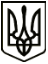 УкраїнаМЕНСЬКА МІСЬКА РАДАЧернігівська областьРОЗПОРЯДЖЕННЯ Від 25 лютого 2021 року	№ 72Про зміни до розпорядження міського голови від 08 лютого 2021 року № 48 «Про скликання виконкому»З метою належної організації проведення чергового засідання виконкому міської ради 25 лютого 2021 року, керуючись ст. 42 Закону України «Про місцеве самоврядування в Україні», Регламентом роботи виконавчого комітету Менської міської ради, внести зміни до пункту 1 Розпорядження міського голови № 48 від 08 лютого 2021 року «Про скликання виконкому», змінивши час проведення чергового засідання виконкому на 14-00 год., при цьому замінивши слова та цифри «25 лютого 2021 року о 10-00 год.» на слова та цифри - «25 лютого  2021 року о 14-00 год.»Міський голова	Г.А. Примаков